Zadania dla klasy V Szanowni Państwo! Drogi uczniu!  W bieżącym tygodniu (27.04.2020r. – 30.04.2020r.) porozmawiamy sobie o tym jak radzić sobie ze złościąTemat: „ Jak radzić sobie ze złością” /2 godz. lekcyjne/.Pamiętaj, aby zasiadając do pracy skorzystać ze sprawdzonego przepisu dobry humor;kubek herbaty lub ulubionego soku;pozytywne nastawienie;spokój i rozluźnienieMiłej pracy i zabawyPowodzenia Beata Tomczyk-MilczarekNa początek obejrzyj proszę  krótki filmik:https://www.youtube.com/watch?v=r6g3_z0r7702. Teraz postaraj się odpowiedzieć na pytania:W wolnym czasie najbardziej lubię:……………………………………………………………………………………………………………………………………………………………………………………………….………………………………………………………………………………………………….Lubię, kiedy ludzie mówią mi…………………………………………………………………………………………………………………………………………………………………………………...……………….…………………………………………………………………………..Nie lubię kiedy ludzie mówią mi…………………………………………………………………………………………………………………………………………………………………………………...…………………………………………………………………………………………...Złości mnie kiedy ktoś…………………………………………………………………………………………………………………………………………………………………………………..…………………………………………………………………………………………..Do szału doprowadza mnie……………………………………………………………………………………...…………………………………………………………………………………………...…………………………………………………………………………………………..Kiedy się złoszczę to……………………………………………………………………………………………………………………………………………………………………………………...…………………………………………………………………………………………..Kiedy się złoszczę pomaga mi………………………………………………………………………………………...…………………………………………………………………………………………...…………………………………………………………………………………………...O swoich uczuciach najchętniej rozmawiam z………………………………………………………………………………………………………………………………………………………………………………………………………………………………………………………………………………Najtrudniej zachować mi spokój gdy…………………………………………………………………………………………………………………………………………………………………………………...…………………………………………………………………………………………...3. Wydrukuj sobie sylwetę człowieka, jeśli nie masz drukarki to narysuj  na kartonie.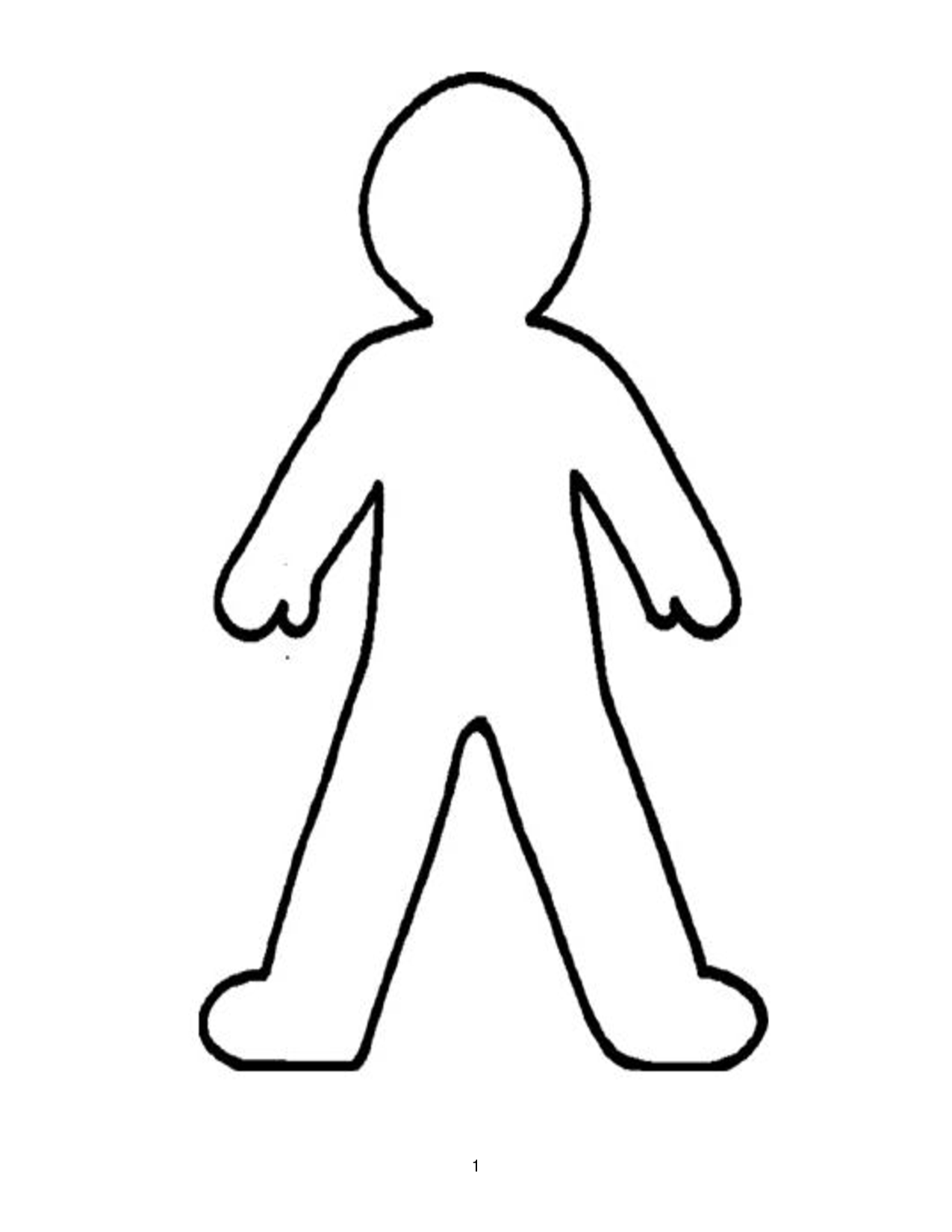 Twoim zadaniem jest zaznaczenie obszarów na ciele człowieka, w których może pojawić się złość. Kolorem czerwonym zaznacz miejsca gdzie złość odczuwać można fizycznie np. rumieńce, a na niebiesko zapisz myśli które towarzyszą złości.Dopasuj teraz zdania, które uzupełniałeś w zadaniu 2 do skali na termometrze, masz tutaj także przykłady radzenia sobie ze złością, a jakie są Twoje najlepsze sposoby rozładowane złości? 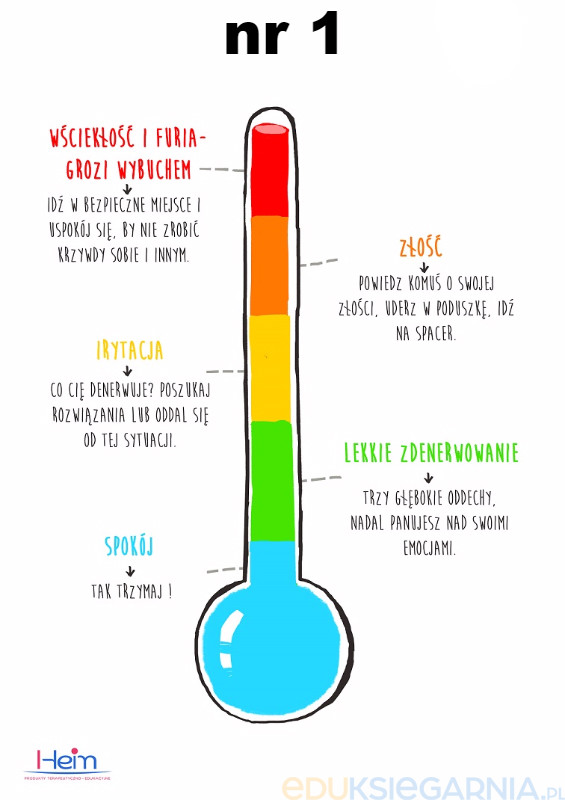 Pamiętaj gdy czujemy lekkie zdenerwowanie to możemy:z kimś porozmawiać;zrobić kilka oddechów;zastanowić się co może być przyczyną;napić się herbaty, dobrego soku.Kiedy jednak złość jest duża i trudno ja opanować to można ja wyładować np. tupiąc, skacząc, bijąc w poduszkę. Działaj wtedy gdy odczuwasz lekka złość- jest ona łatwiejsza do skontrolowania.Pozdrawiam Cię serdecznie 